Título em português (Idioma Principal tamanho 14) (Máximo de 15 Palavras)Autor 1, Autor 2, Autor 3*RESUMOO resumo do artigo deve ser escrito em fonte Times New Roman, tamanho 10, espaçamento simples, justificado, sem recuo de parágrafo, contendo de 100 a 250 palavras. E obrigatório apresentar o resumo na sua versão idioma em inglês e no espanhol. Além disso, não é permitido no corpo nestes resumos apresentar citações em hipóteses nenhuma. As palavras-chave devem ser separadas por vírgula (,), no máximo 5 palavras-chave. Resumo. Resumo. Resumo. Resumo. Resumo. Resumo. Resumo. Resumo. Resumo. Resumo. Resumo. Resumo. Resumo. Resumo. Resumo. Resumo. Resumo. Resumo. Resumo. Resumo. Resumo. Resumo. Resumo. Resumo. Resumo. Resumo. Resumo. Resumo. Resumo. Resumo. Resumo. Resumo. Resumo. Resumo. Resumo. Resumo. Resumo. Resumo. Resumo. Resumo. Resumo. Resumo. Resumo. Resumo. Resumo. Resumo. Resumo.Palavras-chave: Palavra 1, Palavra 2, Palavra 3, Palavra 4, Palavra 5.Título em Inglês (Idioma secundário, tamanho 12)ABSTRACTO abstract do artigo deve ser elaborado em língua inglesa (idioma secundário), seguindo, tanto quanto possível, a redação utilizada no Resumo, e deve ser elaborado em fonte Times New Roman, tamanho 10, espaçamento simples, justificado, sem recuo de parágrafo. Abstract. Abstract. Abstract. Abstract. Abstract. Abstract. Abstract. Abstract. Abstract. Abstract. Abstract. Abstract. Abstract. Abstract. Abstract. Abstract. Abstract. Abstract. Abstract. Abstract. Abstract. Abstract. Abstract. Abstract. Abstract. Abstract. Abstract. Abstract. Abstract. Abstract. Abstract. Abstract. Abstract. Abstract. Abstract. Abstract. Abstract. Abstract. Abstract. Abstract. Abstract. Abstract. Abstract. Abstract. Abstract. Abstract. Abstract. Abstract. Abstract. Abstract. Abstract. Abstract. Keywords: Word 1, Word 2, Word 3, Word 4, Word 5.Título em Espanhol (Idioma secundário, tamanho 12)RESUMENO resumen do artigo deve ser elaborado em língua espanhola (idioma secundário), seguindo, tanto quanto possível, a redação utilizada no Resumen, e deve ser elaborado em fonte Times New Roman, tamanho 10, espaçamento simples, justificado, sem recuo de parágrafo. Resumen. Resumen. Resumen. Resumen. Resumen. Resumen. Resumen. Resumen. Resumen. Resumen. Resumen. Resumen. Resumen. Resumen. Resumen. Resumen. Resumen. Resumen. Resumen. Resumen. Resumen. Resumen. Resumen. Resumen. Resumen. Resumen. Resumen. Resumen. Resumen. Resumen. Resumen. Resumen. Resumen. Resumen. Resumen. Resumen. Palabras clave: Palabra 1, Palabra 2, Palabra 3, Palabra 4, Palabra 5.SEÇÕES PRIMÁRIAS (Times New Roman, tamanho 12, negrito, justificado, CAIXA ALTA) O Texto no corpo terá como fonte Times New Roman, tamanho 12, justificado, espaçamento 1,5, recuo na primeira linha dos parágrafos 1,25, folha A4, margens superior, direita e esquerda de 2,5 e inferior 2,0; sem espaços antes ou depois dos parágrafos. O texto deve ter um mínimo de 15 páginas e um máximo de 25 páginas, os anexos são aparte desta contagem. Por Exemplo:INTRODUÇÃO (ou CONSIDERAÇÕES INICIAIS)Esta seção primeira tem a função de apresentar o tema da pesquisa, o problema que será discutido, a justificativa e o(s) objetivo(s) do estudo. A seguir, orientações para submissão do artigo no sistema OJS da revista.Todos os autores devem possuir o Registro ORCID iD, pois este é exigência dos indexadores desta Revista (Link para registro: https://orcid.org/register); O ORCID (Open Researcher and Contributor ID) é uma organização sem fins lucrativos, dedicada a criar e manter um sistema onde todos que participam de pesquisas, bolsas de estudo e inovações sejam identificados de forma única. Este sistema fornece um número de identificação para cada pesquisador, evitando ambiguidades ou similaridades, e ainda, está integrado com outras bases de dados e indexadores. É obrigatório inserir todas as informações sobre os autores nos METADADOS DA SUBIMISSÃO no site da revista quando o artigo for submetido, disponibilizando os links do ORCID, do Lattes e demais informações. Orientações gerais para o texto: Para o destaque de palavras/frases no texto utilizar, apenas, o recurso itálico, ou seja, não utilizar negrito e/ou sublinhado ou outro destaque. Deixar um espaço de uma linha em branco ao final de cada seção.As notas de rodapé devem ter a seguinte formatação: fonte Times New Roman, tamanho 9, espaçamento simples entre linhas e justificado. Sugerimos que as notas de rodapé sejam evitadas sempre que for possível. No entanto, se não houver outra possibilidade, devem ser enumeradas por algarismos arábicos.Seções secundárias (Times New Roman, tamanho 12, negrito, justificado)O Texto no corpo terá como fonte Times New Roman, tamanho 12, justificado, espaçamento 1,5, recuo na primeira linha dos parágrafos 1,25, folha A4, margens superior, direita e esquerda de 2,5 e inferior 2,0; sem espaços antes ou depois dos parágrafos. O texto deve ter um mínimo de 15 páginas e um máximo de 25 páginas, os anexos são aparte desta contagem. Por Exemplo:As citações no corpo do artigo Nas citações indiretas, no corpo do texto, os nomes dos autores devem ser referendados usando maiúsculas e minúsculas. Caso esteja entre parênteses devem ser grafados em letra maiúscula. Por exemplo: Autor (XXXX) ou (AUTOR, XXXX).Citações diretas com mais de três linhas devem ser feitas seguindo as normas da ABNT, com recuo de 4 cm a partir da margem esquerda, espaçamento simples, sem aspas, fonte Times New Roman, tamanho 10. Seguem alguns exemplos de citações diretas: De acordo com Autor (XXXX, p. 00, grifos do autor),Exemplo de texto Exemplo de texto Exemplo de texto Exemplo de texto Exemplo de texto Exemplo de texto Exemplo de texto Exemplo de texto Exemplo de texto Exemplo de texto Exemplo de texto Exemplo de texto Exemplo de texto Exemplo de texto Exemplo de texto Exemplo de texto Exemplo de texto Exemplo de texto [...].Ou ainda, se tratando de citação direta com mais de três linhas podemos encontrar a seguinte forma de apresentação da referência.Exemplo de texto Exemplo de texto Exemplo de texto Exemplo de texto Exemplo de texto Exemplo de texto Exemplo de texto Exemplo de texto Exemplo de texto Exemplo de texto Exemplo de texto Exemplo de texto Exemplo de texto Exemplo de texto Exemplo de texto Exemplo de texto Exemplo de texto Exemplo de texto Exemplo de texto Exemplo de texto Exemplo de texto Exemplo de texto Exemplo de texto Exemplo de texto Exemplo de texto Exemplo de texto Exemplo de texto Exemplo de texto Exemplo de texto Exemplo de texto Exemplo de texto Exemplo de texto Exemplo de texto Exemplo de texto Exemplo de texto Exemplo de texto [...] (AUTOR, XXXX, p. XX, grifos do autor).Seções terciárias (Times New Roman, tamanho 12, justificado)O Texto no corpo terá como fonte Times New Roman, tamanho 12, justificado, espaçamento 1,5, recuo na primeira linha dos parágrafos 1,25, folha A4, margens superior, direita e esquerda de 2,5 e inferior 2,0; sem espaços antes ou depois dos parágrafos. O texto deve ter um mínimo de 15 páginas e um máximo de 25 páginas, os anexos são aparte desta contagem. Por Exemplo:Observação das citações direitasObservem que o número da página da citação deve vir junto com o ano, antes ou após o texto citado. As citações diretas com, no máximo, três linhas: devem ser inseridas no corpo do texto, contidas entre aspas duplas (“  ”). Exemplo: “Exemplo de texto Exemplo de texto Exemplo de texto Exemplo de texto Exemplo de texto Exemplo de texto Exemplo de texto Exemplo de texto Exemplo de texto Exemplo de texto” (AUTOR, XXXX, p. XX). Ou ainda, de acordo com Autor (XXXX, p. XX) “Exemplo de texto Exemplo de texto Exemplo de texto Exemplo de texto Exemplo de texto Exemplo de texto Exemplo de texto Exemplo de texto Exemplo de texto Exemplo de texto Exemplo de texto Exemplo de texto Exemplo de texto”.REFERÊNCIAL TEÓRICOOs referencias teóricos servem de fundamentação para o estudo e são usados na análise dos resultados apresentados posteriormente. Deve ser dada preferência para publicações recentes, de periódicos especilizados/conceituados, de livros, dissertações, teses ou ainda de trabalhos apresentados em eventos da área.As citações serão dispostas de acordo com as normas técnicas  ABNT/NBR 10523 da Associação Brasileira de Normas Técnicas.METODOLOGIAÉ importante apresentar, sempre que possível (de acordo com as bases teóricas-metodológicas-epistemológicas) uma fundamentação teórica sobre os pressupostos metodológicas da pesquisa realizada: abordagem, tipo, sujeito, lócus, instrumentos, procedimentos e técnicas utilizadas, contexto, ambiente, entre outros elementos necessários.Diálogos, entrevistas, depoimentos, conversas, exemplos de exercícios e outros instrumentos provenientes dos dados coletados devem seguir a formatação: fonte Times New Roman, tamanho 11, em itálico conteúdo das falas, espaçamento entre linhas simples e com recuo de 1,25. Colocar o nome ou pseudo-nome em negrito sem itálico. Se for no caso de os autores esclarecer algum assunto no dialogo usar [texto para esclarecer].Pessoa (A): Exemplo de texto. Exemplo de texto. Exemplo de texto. Exemplo de texto. Exemplo de texto. Exemplo de texto. Exemplo de texto. Exemplo de texto. Exemplo de texto. Exemplo de texto. Exemplo de texto. Exemplo de texto.Pessoa (B): Exemplo de texto. Exemplo de texto. Exemplo de texto. Exemplo de texto. [para esclarecer], Exemplo de texto. Exemplo de texto. Exemplo de texto. Exemplo de texto.. [para esclarecer]As figuras e quadros devem ficar o mais próximo possível de sua chamada no corpo do texto. O título das figuras deve ser suficientemente claro em relação à imagem, de modo que não seja necessário consultar o corpo do texto. Apenas o número do objeto e a palavra designativa deverão utilizar negrito. Os títulos das figuras devem seguir a instrução: letra Times New Roman, tamanho 12, espaçamento simples. As fontes em letra Times New Roman, tamanho 10, espaçamento simples Sempre mencionar a fonte.Figura 1 – Título da figura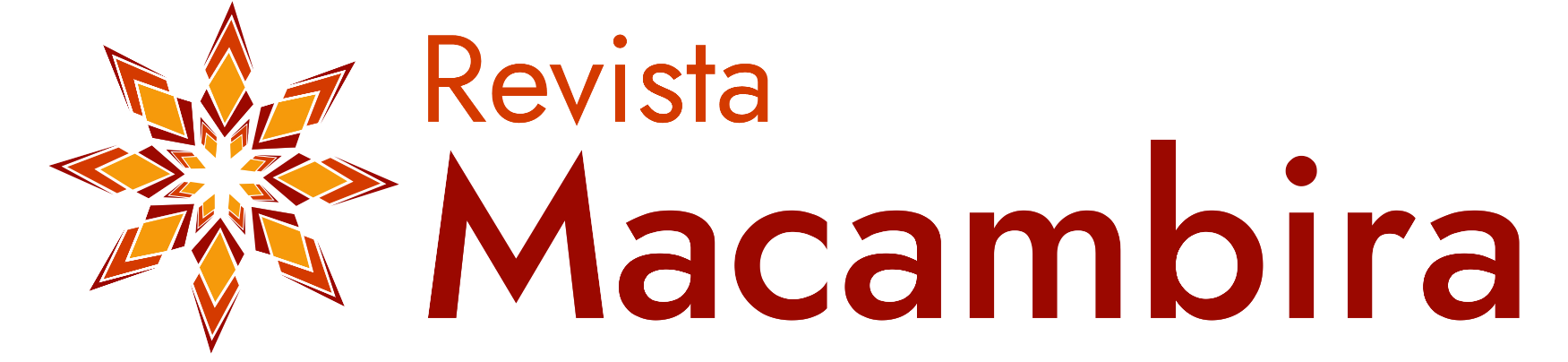 Fonte: Nome da fonte ou sobrenome do autor (ano, p. xx)Utilize uma boa resolução de imagem, de modo que seja legível para os leitores em 100% de zoom, sempre respeitando as margens do documento. Os quadros apresentam informações descritivas, redigidas na forma de texto. Todo o conteúdo dentro do quadro deve seguir a instrução: letra Times New Roman, tamanho 10, espaçamento simples. Os títulos dos Quadros devem seguir a instrução: letra Times New Roman, tamanho 12, espaçamento simples. As fontes em letra Times New Roman, tamanho 10, espaçamento simples Sempre mencionar a fonteExemplo:Quadro 2 – Variáveis e respostas Fonte: Autor (ano, p. xx); Elaboração baseada em Autor (ano, p. xx); Elaboração pelo(s) autor(es)As tabelas são formas gráficas nas quais os dados numéricos se destacam como informação central. A identificação das tabelas deverá vir na parte superior, precedida da palavra Tabela (em negrito), seguida de seu número de ordem de ocorrência no texto, em algarismos arábicos (em negrito); em seguida, inserir o respectivo título (sem negrito). O título e conteúdo das tabelas, deve ser escrito em fonte Times New Roman, tamanho 12. O título deve ser separado da respectiva numeração por um “–” (hífen). Sempre mencionar a fonte. Inserir a Tabela o mais próximo possível de sua chamada no corpo do texto. As fontes e notas, deve ser grafado em fonte Times New Roman, tamanho 10, espaçamento entre linhas simples.  Exemplo 1:Tabela 1 – Distribuição de medidas XFonte: Autor (ano, p. xx); Elaboração baseada em Autor (ano, p. xx); Elaboração pelo(s) autor(es)Exemplo 2:Tabela 1 – Pesquisa qualitativa por quantitativa análise percentilFonte: Autor (ano, p. xx); Elaboração baseada em Autor (ano, p. xx); Elaboração pelo(s) autor(es)Quadros, tabelas e equações devem estar em um formato possível de ser editados. Não serão aceitas imagens. A utilização de expressões como “a Tabela acima” ou a “Figura abaixo” não devem ser utilizadas porque no processo de editoração a localização das mesmas pode ser alterada.Toda a tabela deve conter um título indicando a natureza e abrangências geográfica e temporal dos dados numéricos, sem abreviações, por extenso, de forma clara e concisa. Deve ter um número (algarismo arábico, crescente) sempre que o documento apresentar duas ou mais tabelas. A moldura não deve ter traços verticais que a delimitem à esquerda e à direita. Deve conter dados numéricos inscritos nas suas células, para informar a quantificação de um fato específico observado. Recomenda-se que seja elaborada de forma a ser apresentada em uma única página e que apresente uniformidade gráfica (fonte, corpo, uso de maiúsculas e minúsculas).ANÁLISES E RESULTADOSDesenvolver a partir do referencial teórico-metodológico, considerando as exigências científicas para garantir a originalidade, cientificidade, rigor, precisão.CONCLUSÕES (ou CONSIDERAÇÕES FINAIS/REFLEXÕES FINAIS) Salientar as conclusões e/ou posições do autor frente aos frutos do estudo, geralmente confeccionada por meio da exploração dos objetivos alcançados e da discussão do problema discutido.AGRADECIMENTOS (quando houver, não se constitui obrigatório)	Devem obedecer às mesmas normas usadas no corpo do texto: Times New Roman, tamanho 12, espaçamento entre linhas 1,15. Por exemplo, no caso de agradecimentos para a CAPES, segundo a Portaria nº 206, de 4 de setembro de 2018: Para trabalhos publicados em português:O presente trabalho foi realizado com apoio da Coordenação de Aperfeiçoamento de Pessoal de Nível Superior - Brasil (CAPES) - Código de Financiamento 001.Para trabalhos publicados em inglês:This study was financed in part by the Coordenação de Aperfeiçoamento de Pessoal de Nível Superior - Brasil (CAPES) - Finance Code 001.REFERÊNCIAS As referências completas devem ser apresentadas de acordo com as normas técnicas NB-66 (NBR 6023) da ABNT e somente das citações feitas no corpo do texto, não de outras obras consultadas; devem aparecer em ordem alfabética e não numeradas ou com marcadores de texto. Utilizar fonte 12, sem parágrafo, alinhado à esquerda, espaçamento simples e espaço entre cada referência. Sempre que possível é obrigatório inserir os links para acessar as referências disponibilizadas na internet para que os avaliadores e leitores possam consultar imediatamente após (ou durante) a leitura do artigo, principalmente quando se refere à artigo online (em periódicos ou anais de eventos), livro e/ou capítulo de livro em ebook, teses e dissertações. Inserir link do DOI.ATENÇÃO: Visando divulgar e utilizar as pesquisas publicadas na REVISTA MACAMBIRA e, consequentemente, ampliar a quantidade de citações deste periódico no Google Acadêmico, o que contribuirá para melhorar o seu reconhecimento nos estratos do Qualis da CAPES, SUGERIMOS CONSULTAR E DE SER POSSIVEL CITAR PELO MENOS DOIS OU TRÊS ARTIGOS PUBLICADOS NA REVISTA MACAMBIRA NOS ÚLTIMOS 5 ANOS. As citações podem ser de forma direta ou indireta e constar nas referências do artigo. NORMAS:Os artigos devem ser apresentados em conformidade com as seguintes normas da Associação Brasileira de Normas Técnicas:a)  Apresentação de Artigos em Publicações Periódicas, NBR 6022/03;b)  Resumos, NBR 6028/03 (Máximo de 200 palavras);c)  Referências, NBR 6023/02;d)  Citações, NBR 10520/02;e)  Numeração Progressiva das Seções de um Documento, NBR 6024/03.Variáveis RespostaVariável XPossívelVariável YPossívelVariável ZSem efeitoMedidaObjetos[145, 150]2[150, 155]8[155, 160]25[160, 165]40[165, 170]27[170, 175]21[175, 180]10[180, 185]7Total140ItemQuantidadePercentualItem 12x%Item 23x%Item 35x%Item 412x%Item 53x%Força0x%Total25100%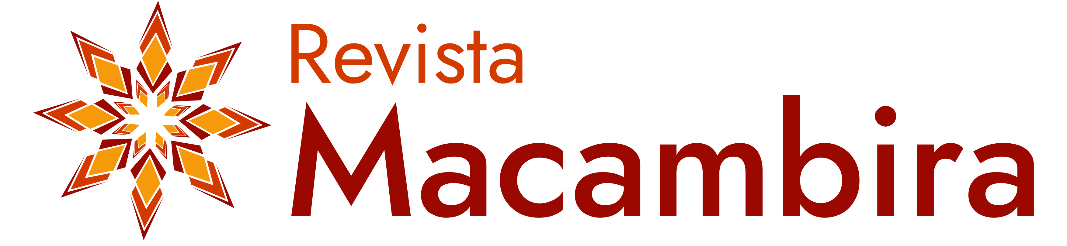 Informações do Artigo Article InformationRecebido em: 00/00/2023Aceito em: 00/00/2023Publicado em: 00/00/2023Received on: 00/00/2023Accepted in: 00/00/2023Published on: 00/00/2023Contribuições de AutoriaResumo/Abstract/Resumen: Introdução:Referencial teórico:Análise de dados:Discussão dos resultados: Conclusão:Referências:Revisão do manuscrito:Aprovação da versão final publicada:Obs.: colocar o nome completo do autor que contribuiu em cada item.Author ContributionsResumo/Abstract/Resumen: Introduction:Theoretical Reference:Data analysis:Discussion of results:Conclusion:References:Manuscript review:Approval of the final published version:Obs.: put the full name of the author who contributed in each item.Conflitos de InteresseDeclarar não haver nenhum conflito de interesse. Texto sugestivo: Os autores declararam não haver nenhum conflito de interesse de ordem pessoal, comercial, acadêmico, político e financeiro referente a este manuscrito.Interest conflictsDeclare that there is no conflict of interest. Suggestive text: The authors declare that there is no personal, commercial, academic, political or financial conflict of interest regarding this manuscript.Como Citar este artigo - ABNTSOBRENOME, Nome. Título do artigo. Revista Macambira, Serrinha (BA), v. x, n. x, e000000, jan./dez., 2023. https://doi.org/10.35642/rmHow to cite this article - ABNTSOBRENOME, Nome. Título do artigo. Revista Macambira, Serrinha (BA), v. x, n. x, e000000, jan./dez., 2023. https://doi.org/10.35642/rmLicença de UsoA Licença Creative Commons Atribuição-NãoComercial-CompartilhaIgual 4.0 Internacional (CC BY-NC-SA 4.0). Esta licença permite compartilhar, copiar, redistribuir o manuscrito em qualquer meio ou formato. Além disso, permite adaptar, remixar, transformar e construir sobre o material, desde que seja atribuído o devido crédito de autoria e publicação inicial neste periódico. Não pode usar o material para fins comerciais.Use licenseThe Creative Commons Attribution-NonCommercial-ShareAlike 4.0 International License (CC BY-NC-SA 4.0). This license allows sharing, copying, redistributing the manuscript in any medium or format. In addition, it allows adapting, remixing, transforming and building on the material, as long as due credit for authorship and initial publication in this journal is attributed. You may not use the material for commercial purposes.